Департамент общего образования Томской области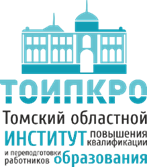 Областное государственное бюджетное учреждение дополнительного профессионального образования «Томский областной институт повышения квалификации и переподготовки работников образования»Отдел духовно-нравственного воспитанияУважаемые коллеги!Отдел духовно-нравственного воспитания ТОИПКРО приглашает Вас принять участие в работе VII ежегодной региональной научно-практической конференции «Комплексный учебный курс «Основы религиозных культур и светской этики»: теория и практика преподавания» (далее – Конференция), которая проводится в рамках празднования в Томской области Дня славянской письменности и культуры, XXVII Духовно-исторических чтений памяти святых первоучителей Кирилла и Мефодия.Цель Конференции: привлечь внимание к духовному наследию русского народа, к его культуре и истории; представить лучшие практики духовно-нравственного воспитания и обучения в образовательных организациях дошкольного, начального общего, основного общего образования.Конференция проводится в очной с использованием дистанционных технологий форме:до 11 мая 2017 г. – прием заявок и материалов (для очной формы участия – тезисы выступления, для дистанционной – видеовыступление);17 мая - начало работы на площадке ТОИПКРО.Регламент работы конференцииВ рамках Конференции участники имеют возможность представить доклады в соответствии с вышеуказанными вопросами и направлениями работы секций:Актуальные вопросы преподавания курса «Основы религиозных культур и светской этики» и предметной области «Основы духовно-нравственной культуры народов России» в духовно-нравственном воспитании»Сложные вопросы содержания комплексного учебного курса ОРКСЭ и предмета ОДНКНР.Организация внеурочной деятельности обучающихся, изучающих комплексный учебный курс ОРКСЭ и предмет ОДНКНР.Опыт создания системы безотметочного оценивания в курсе ОРКСЭ.Использование нестандартных форм уроков ОРКСЭ и ОДНКНР.Формы работы с религиозными организациями в рамках предметных областей ОРКСЭ и ОДНКНР.Партнерство в условиях реализации комплексного учебного курса ОРКСЭ и предмета ОДНКНР.Использование современных технологий в преподавании ОРКСЭВеб-сервисы как средство обучения младших школьников на уроках ОРКСЭ.Мультфильмы как средство формирования этических компетенций обучающихся.Использование ментальных карт на уроке.Сетевые (телекоммуникационные) проекты как средство социализации младших школьников.Содержание, формы и методы духовно-нравственного воспитания в начальной школеСложные темы комплексного учебного курса ОРКСЭ.Организация внеурочной деятельности по духовно-нравственному воспитанию в начальной школе.Опыт создания системы безотметочного оценивания в курсе ОРКСЭ.Использование нестандартных форм организации урочной деятельности по духовно-нравственному воспитанию в начальной школе.Формирование системы ценностного отношения младших школьников к себе, к окружающим, к миру.Организация проектной деятельности по духовно-нравственному воспитанию в начальной школе.Роль уроков гуманитарного цикла в духовно-нравственном воспитании школьниковДуховная культура Отечества в урочной и внеурочной деятельности учителя-словесника.Приобщение к наследию русской культуры через активные формы организации внеурочной деятельности.Использование нестандартных форм организации урочной деятельности по духовно-нравственному воспитанию.Формирование системы ценностного отношения подростка к себе, к окружающим, к миру.Организация проектной деятельности по духовно-нравственному воспитанию.Проблема формирования культуры межнациональных отношений среди подростков.Формирование базовых национальных ценностей.Для выступления на секции необходимо до 11 мая подать заявку на участие в Конференции и тезисы выступления. Заявка направляется на электронный адрес отдела духовно-нравственного воспитания ТОИПКРО: dnv@edu.tomsk.ru; справки по тел.: (3822)902034 (координаторы: Вымятнина Евгения Борисовна, заведующий отделом духовно-нравственного воспитания ОГБУ ДПО «ТОИПКРО»; Беккер Наталья Владимировна, старший преподаватель отдела духовно-нравственного воспитания ОГБУ ДПО «ТОИПКРО», региональный координатор  курса «Основы религиозных культур и светской этики» по Томской области).Форма заявки на участие в региональной научно-практической конференцииТРЕБОВАНИЯ К РАБОТАМ	Представленный материал должен соответствовать тематике Конференции, исключать плагиат, быть актуальным, структурированным и оформленным в соответствии с требованиями.	Объем тезисов выступления не должен превышать более 2 000 знаков.Объем доклада – не более 5 страниц.Формат: Microsoft Word, шрифт Times New Roman, кегль 14, интервал «1», выравнивание по ширине, поля – 2.5 см со всех сторон, абзацный отступ 1 см, без переносов.Ссылки на литературу приводятся в квадратных скобках [1, с.2].Цитируемые источники приводятся в конце статьи в списке литературы, названном «Литература», в порядке упоминания в соответствии с ГОСТ Р 7.0.5.-2008.Название статьи печатается прописными буквами, шрифт – жирный, инициалы и фамилия автора(ов), полное название организации – строчными буквами.После рассмотрения заявки и тезисов выступления оргкомитет Конференции уведомит о включении выступления в программу. Оргкомитет оставляет за собой право отклонить заявку, не соответствующую требованиям Конференции. Участники, которые не имеют возможности принять очное участие в работе конференции, могут сделать это дистанционно. Для этого, после подтверждения включения вашего выступления в программу, необходимо выслать видеовыступление и файл с текстом выступления (статьей для электронного сборника) на адрес: dnv@edu.tomsk.ru с темой: «Видеовыступление на конференции» до 10 мая. Если участник использует файлообменники, то необходимо в регистрационной форме указать ссылку видеовыступление. Видеовыступления будут размещены на канале YouTube, а доклады опубликованы на сайте https://goo.gl/0sjA0z Оргкомитет Конференции предоставляет также возможность участия 17 мая 2017 г. образовательным организациям, реализующим программы духовно-нравственного воспитания, представить опыт работы в виде презентации в форме стендового доклада. Для этого необходимо до 10 мая 2017 г. прислать презентацию на адрес Оргкомитета dnv@edu.tomsk.ru (обязательно оформление титульного листа с указанием наименования образовательной организации в соответствии с Уставом, ФИО (полностью), должности участников Программы).ТРЕБОВАНИЯ К ПРЕЗЕНТАЦИИ СТЕНДОВОГО ДОКЛАДАОбщие требования к представлению стендового докладаОбщее требование к оформлению стендового доклада – ясное и четкое представление ключевых моментов работы. Доклад не должен быть перегружен второстепенной информацией.Материалы стендового доклада должны содержать:- заголовок, включающий название доклада, ФИО, должность и место работы авторов;- введение (по желанию);- актуальность, цели и задачи выполненной работы;- результаты (грамоты, благодарности, сертификаты);- фото материалы;Оформление:Рисунки и таблицы должны иметь названия. Презентация к докладу оформляется в редакторе MS Power Point и должна иметь объем, не превышающий 10 (десяти) слайдов. На первом слайде располагается наименование работы, ФИО авторов, должность, место их работы. На последнем слайде могут быть представлены контакты авторов.По завершении работы Конференции участникам выдаются сертификаты представления педагогического опыта на региональном уровне.Подробную информацию можно получить на сайте ТОИПКРО на странице https://toipkro.ru/index.php?act=departments&page=698 Оргкомитет будет признателен за информирование о Конференции Ваших коллег!Исполнитель:Вымятнина Евгения БорисовнаТел. 90-20-34dnv@edu.tomsk.ru Специалистам органов местного самоуправления, осуществляющих управление в сфере образованияРуководителям, педагогам общеобразовательных организаций, учреждений дополнительного образования детейМетодистам информационно-методических и ресурсных центров9:30-10:00	Регистрация участников и гостей конференции.10:00-11:00Открытие конференции. Пленарное заседание11:00-11:30Передвижная планшетная выставка «Храмы Томска». Выставка-продажа    учебной литературы. Презентация стендовых докладов участников Конференции.12:00-14:00Работа секцийФамилия Имя Отчество Место работы (согласно Уставу ОО)Должность  Контактный телефон  Направление секцииТема докладаТезисы (до 2000 символов) докладаАдрес электронной почты Ссылка на файл (для дистанционного участия)